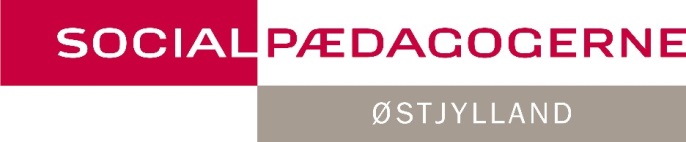 Referat af årsmøde i leder- mellemledersektionenSocialpædagogerne ØstjyllandTirsdag den 15. marts 2016Kredsformand Gert Landergren Due bød velkommen til årsmødet.Valg af dirigentJan Leth Nielsen blev valgt.2. Godkendelse af dagsorden og indkaldelseJan konstaterede, at årsmødet er indkaldt i henhold til vedtægterne.Dagsorden og indkaldelse blev godkendt.3. Valg af referentJette Boel blev valgt.4. Valg af stemmetællereJan udsatte valget til det måtte blive aktuelt, at stemmetællere skal i aktion.5. Beretning for bestyrelsenFormand for bestyrelsen Gunner Dalgaard aflagde bestyrelsens beretning.Gunner indledte med at sige, at han synes det er interessant og værdifuldt at være med i arbejdet i leder- mellemledersektionens bestyrelse. Vi er med til at præge Socialpædagogerne med input, og med at understøtte udviklingen af kredsens arbejde på leder- mellemlederområdet. Vi har været aktivt medvirkende til at føre projekt ”Socialpædagogerne i fremtiden” ud i livet. Bestyrelsen har været involveret helt fra starten, da projektet stadig var på tegnebrættet, og selvfølgelig især i den konference, som vi har afholdt her i dag. Vi har haft mulighed for at give vores bud på, hvordan vi ser Socialpædagogerne i fremtiden og fremtidens socialpædagoger. Det har været en spændende proces, og vi har haft indflydelse både på konferencens indhold og rammer.Vi har b.la. haft til opgave at komme med ideer til, hvordan det kan sikres, at de to medlemskonferencer og vores egen konference hænger sammen – så der ud fra 3 forskellige konferencer stadig var og er en rød tråd i det samlede projekt.Gunner roste kredsen for initiativet med projekt Socialpædagogerne i fremtiden, der er udviklet en innovativ metode, og det er et godt tænkt initiativ at involvere medlemmer i udviklingen af konferencerne.I perioden har vi afholdt 5 bestyrelsesmøder. Møderne er altid uhyre effektive og givende. Der bliver talt politik, ledelse og ikke mindst vilkår for fagets udførelse ude på de socialpædagogiske arbejdspladser.Fokus på ledernes arbejdsmiljø har fyldt i diskussionerne, fordi vi har den holdning, at vi som ledere skal have et ordentligt arbejdsmiljø, før vi kan sørge for, at også medarbejdernes arbejdsmiljø er som det skal være.Det er alt andet lige præcist som når man i flyveren får anvist, at man skal sikre sig selv før man hjælper andre.. Den 15. september afholdte vi et medlemsarrangement for ledere og mellemledere med Dorthe Birkmose med et pænt fremmøde på 45 medlemmer. Dorthe Birkmose holdt oplæg over temaet Etik i ledelse, med afsæt bl.a. i den bog hun har skrevet: ”Når gode mennesker handler ondt”. Et par spændende timer, hvor nogen blev provokeret og andre kunne nikke genkendende til Dorthe Birkmoses teser.I juni måned udbød vi et af de såkaldte åbne bestyrelsesmøder, hvor vi invitere jer medlemmer ind til dialog om emner, som vi tænker, er relevante for os alle. Denne gang var temaet Ledelse som profession. Desværre måtte vi aflyse mødet på grund af for få tilmeldinger. Vi tror ikke, at det er fordi temaet ikke var interessant, men nok snarer et udtryk for den benhårde prioritering vi alle må tage.Målsætningen om, at Socialpædagogerne Østjylland er det naturlige og eneste rigtige valg af faglig organisation for ledere og mellemledere på det socialpædagogiske område forfølger vi stadig – også i vores forslag næste års fremtidige arbejde.Vi har siden sidste år modtaget 33 udmeldelser – heraf 12 medlemmer som er gået på pension, 13 som har fået job uden for vores område eller ej oplyst årsag.Tallene tyder på, at vi skal være opmærksomme på, at ikke alle de leder og mellemlederstillinger hvor socialpædagoger går på pension genbesættes, og ligeledes på, at de stillinger som genbesættes nogle gange går til andre faggrupper.Vi har den klare holdning, at ledere af socialpædagogiske arbejdspladser skal være socialpædagoger for at fastholde den socialpædagogiske professionstænkning og dermed den faglige identitet – til gavn for borgerne. Vi skal omvendt også kæmpe for, at vores socialpædagogiske ledere skal have den relevante uddannelse til at kunne håndtere øgede krav til at kunne håndtere budgetter, økonomi og ledelse af stadig flere medarbejdere.Beretningen blev vedtaget.6. Indkomne forslagDer er ikke indkommet forslag.7. Fremtidigt arbejde 2016Gunner fremlagde bestyrelsens forslag til fremtidigt arbejde:Ledere der blander sig – og fremtidens ledereI 2016 er følgende punkter prioritereret:1 åbent bestyrelsesmødeVi inviterer bredt ud i medlemskredsen for ledere og mellemledere. Formålet er, at kvalificere ledere og mellemledere til at blande sig, både internt i organisationen og udadtil, og at kvalificerer bestyrelsens og kredsens arbejde, til gavn for vores arbejdsområde og for arbejdspladserne.Vi sætter fokus på:Socialpædagogerne i fremtiden i et ledelsesperspektivSocialpædagogerne i fremtidenEn medlemskonference for ledere og mellemledere med overskriften Socialpædagogerne i fremtiden afholdes 15. marts 2016MedlemskonferenceEn medlemskonference for ledere og mellemledere i samarbejde med Kreds Midt og Vestjylland til afholdelse i efteråret 2016Kommunikation:Der udvikles en ny kommunikationsstrategi for kredsen. Strategien skal bl.a. indeholde nyhedsbreve og kommunikation på de sociale medier. Organisering af ledere og mellemledereVi arbejder videre med vores målsætning om, at Socialpædagogerne Østjylland er det naturlige og rigtige valg af faglig organisation for ledere og mellemledere på det socialpædagogiske områdeFremtidigt arbejde blev vedtaget.8. Valg af bestyrelsesmedlemmer og suppleanterValg af 7 bestyrelsesmedlemmerGenopstiller:Anne Fynbo MadsenBirthe Egelund EgholmVivi Storm SkouLisbeth FrederiksmoseJan M. ChristensenOpstiller:Jacob Thiesen, forstander på Ellengården, selvejende institution i Aarhus.Grete Kold Jørgensen, afdelingsleder, Bostøtte og Botilbud handicap i Favrskov kommune.De syv opstillede kandidater blev valgt.Gert takkede de afgående bestyrelsesmedlemmer for deres indsats, også Jill Enoch og Helle Mortensen, som ikke kunne være til stede på årsmødet. Til stede var Marianne Kjær og Flemming Lehm, og de fik klap og blomster.9. EventueltJan gjorde reklame for et kommende medlemsarrangement: tirsdag den 19. april 2016 kl. 16.00 – 18.00 med emnet radikalisering og Aarhusmodellen.